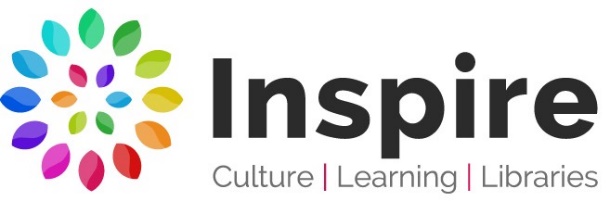 Mobile Library Routes 2022For information about requested titles or particular items of stock, please contact:Southwell Library 01636 812148. Email: southwell.library@inspireculture.org.ukDay: TuesdayDay: TuesdayMobile: EastMobile: EastMobile: EastRoute: 5Route: 5Jan 4thFeb 1stFeb 1stMar 1stMar 29thMar 29thApr 26thMay 24thJun 21stJun 21stJul 19thAug 16thAug 16thSept 13thOct 11thNov 8thNov 8thDec 6thStop No.LocationStop NameArriveDepart1Upper BroughtonSolney Close10.0010.152Upper BroughtonTop Green10.2010.403KinoultonKinoulton Primary10.5511.404KinoultonPinfold Close11.4512.205KinoultonLindy Close12.1512.356KinoultonNeville Arms12.4012.557HicklingHarles Acres13.3013.458HicklingVillage Hall13.5015.00